SOLICITUD DE LICENCIA URBANÍSTICAObras que se desean realizar:   Presupuesto y especificación de materiales:Presupuesto y especificación de mano de obra:PRESUPUESTO TOTAL:SOLICITA:Que teniendo por presentado este escrito, con la documentación que se acompaña y previa la tramitación correspondiente, se conceda al solicitante la oportuna licencia municipal.En Carcelén a              de                              de                   .FIRMA DEL SOLICITANTE               FIRMA DE LA EMPRESA CONSTRUCTORANOTA: NO PODRÁ COMENZAR LAS OBRAS HASTA QUE NO TENGA EN SU PODER LA LICENCIA DE OBRA.ADJUNTAR FOTOCOPIA DE DNI DE SOLICITANTEACREDITAR EL DERECHO BASTANTE        Protección de Datos: Los datos personales, aportados en la solicitud y contenidos en la documentación que, en su caso, la acompañe, serán tratados por AYUNTAMIENTO DE CARCELÉN, con sede en Calle Ayuntamiento, 1 - Carcelén (02153), con la finalidad de dar respuesta a la solicitud formulada. Puede ejercitar sus derechos de acceso, rectificación, cancelación y oposición mediante Solicitud Electrónica a través de este mismo mecanismo o mediante Solicitud manual en la dirección anteriormente indicada. De todo lo cual se informa en cumplimiento del artículo 5 de la Ley Orgánica 15/1999, de 13 de diciembre, de Protección de Datos de Carácter Personal.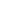 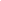 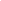                   D/Dña 	                                                                                           conNIF nº 	,  con  domicilio  a efectos  de notificación en   	 nº 	    piso 	         códigopostal  	     población  	                                    , declaro bajo mi responsabilidad que soy 		                (propietario/a, arrendatario/a         o         cualquier         otro         derecho),         del         inmueble         sito en                        	                    Y para que así conste y surta los efectos donde proceda, expido la presente en Carcelén a                        de 	                                 de 20 	  Firmado,En cumplimento de la L.O. 15/1999, de 13 de diciembre, la Gerencia Municipal de Urbanismo le INFORMA que los datos de carácter personal que nos facilite, serán incorporados a nuestros Ficheros,  y serán tratados con la exclusiva finalidad de trámite y resolución de la solicitud o consulta a que se refiere, y para el mantenimiento y control de la relación de Gerencia-Interesado. Puede ejercitar sus derechos de acceso, rectificación, cancelación y oposición dirigiéndose por escrito, adjuntando copia de su DNI, a esta Gerencia Municipal de Urbanismo.(Dichas solicitudes se podrán presentar en el registro general del ayuntamiento ventanilla o sede electrónica, o por cualquiera de las formas previstas en el artículo 16.4 de la ley 39/2015 de 1 de octubre del procedimiento administrativo común de las administraciones públicas junto al justificante bancario correspondiente)Nombre y Apellidos:DNI:Domicilio de la obra:Domicilio a efectos de notificaciones:                         Teléfono:E-mail.:E-mail.:Datos empresa constructoraDNI, CIF, NIFDomicilio:  Teléfono:E-mail.:E-mail.: